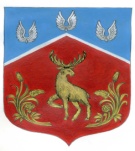 СОВЕТ ДЕПУТАТОВмуниципального образования Громовское сельское поселениемуниципального образования Приозерский муниципальный районЛенинградской области(четвертый созыв)                                                        Р Е Ш Е Н И Е От   28  апреля 2021 года                                № 91 Об утверждении положения о постановке на учёт воинских захоронений, выявленных на территории муниципального образования Громовское сельское поселение муниципального образования Приозерский муниципальный район Ленинградской области, и увековечении имён погибших воинов В соответствии с Федеральным законом от 06.10.2003 № 131-ФЗ «Об общих принципах организации местного самоуправления в Российской Федерации», Законом Российской Федерации от 14.01.1993 № 4292-1 «Об увековечении памяти погибших при защите Отечества», Федеральным законом от 12.01.1996 №8-ФЗ «О погребении и похоронном деле», Уставом муниципального образования Громовское сельское поселение муниципального образования Приозерский муниципальный район Ленинградской области, совет депутатов муниципального образования Громовское сельское поселение муниципального образования Приозерский муниципальный район Ленинградской области (далее - Совет депутатов)                                                        РЕШИЛ:1. Утвердить положение о постановке на учёт воинских захоронений, выявленных на территории муниципального образования Громовское сельское поселение муниципального образования Приозерский муниципальный район Ленинградской области и увековечении имён погибших воинов, согласно приложению.	2. Опубликовать данное постановление  в Ленинградском областном информационном агентстве http://www.lenoblinform.ru, разместить в сети Интернет на официальном сайте муниципального образования Громовское сельское поселение www.admingromovo.ru.	3. Решение вступает в законную силу после его официального опубликования (обнародования). Глава муниципального образованияГромовское сельское поселение                                                                         Л.Ф. ИвановаС полным текстом документа можно ознакомиться на официальном сайте администрации МО Громовского сельского поселения МО Приозерский муниципальный район Ленинградской области http://admingromovo.ru/normativno-pravovie_akti/sovet_deputatov/